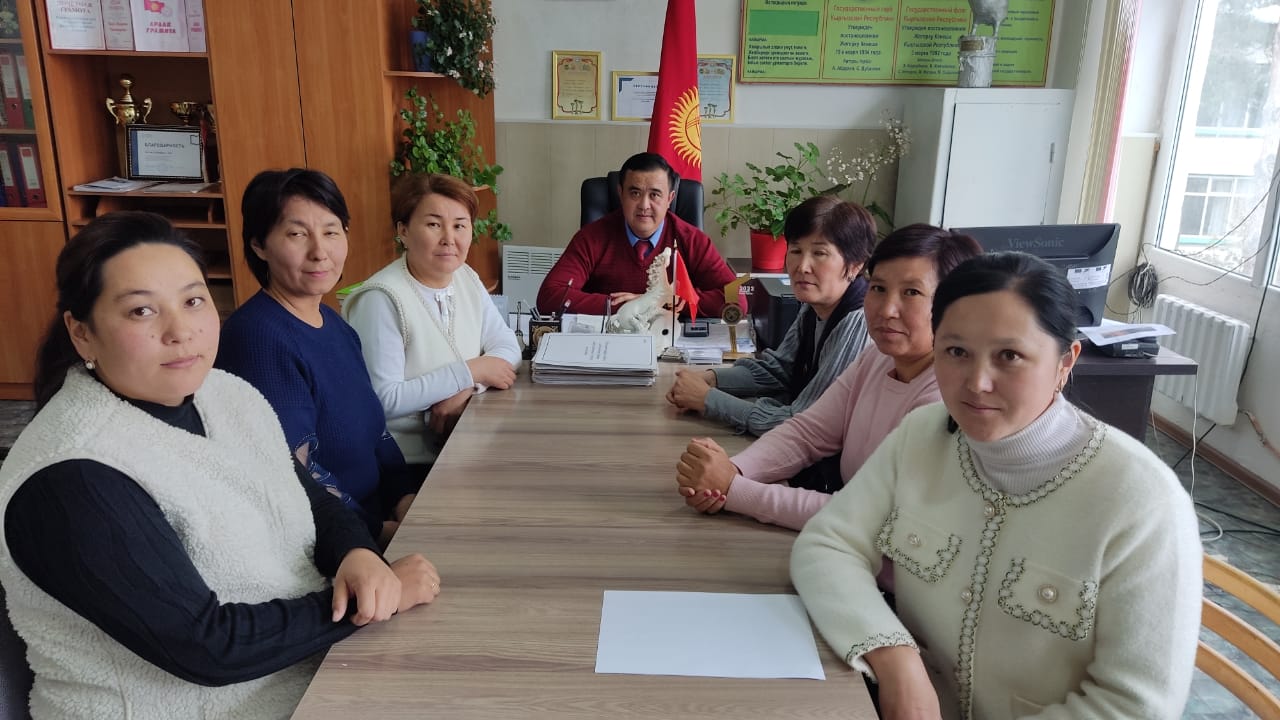 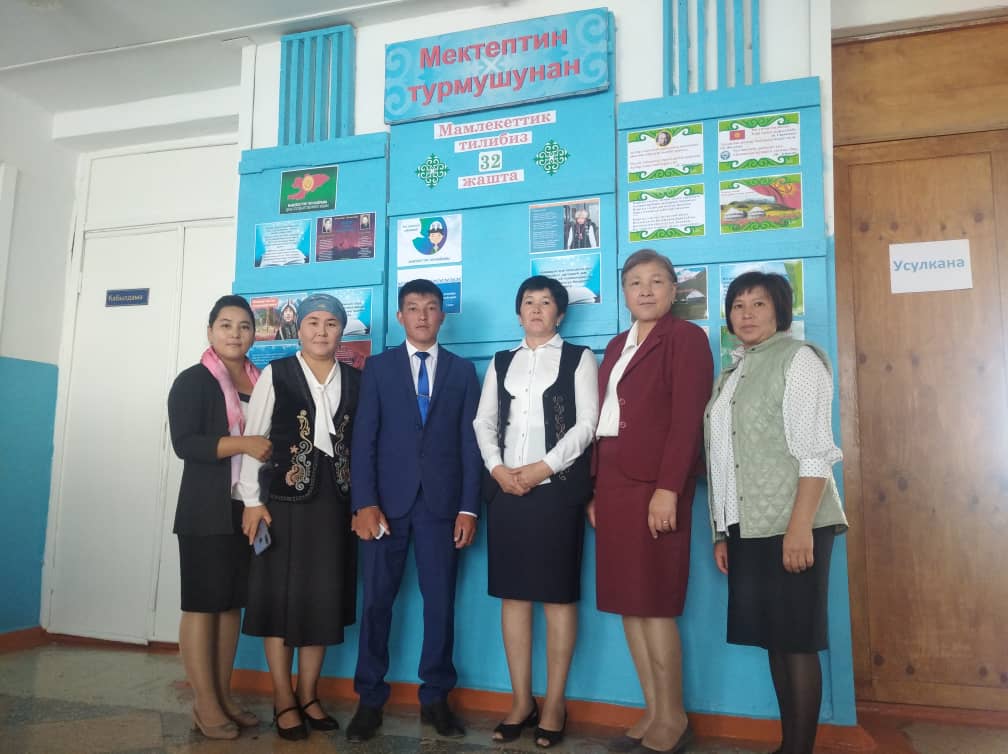 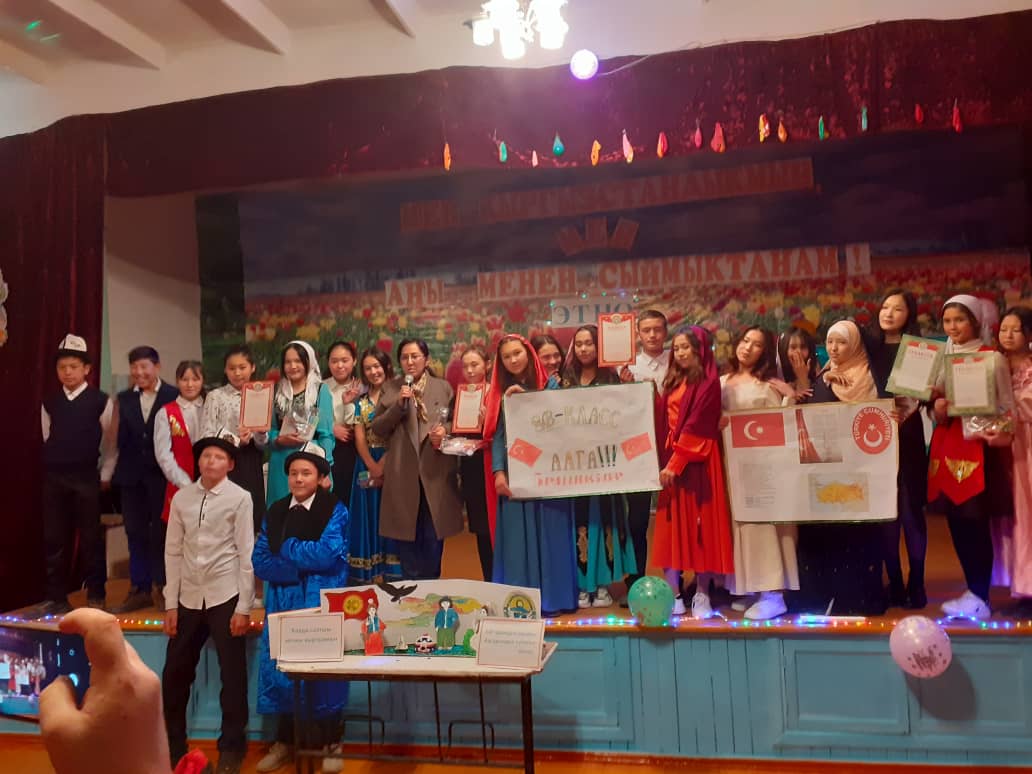 Бекитемин                                                 Мектеп директору                Ж.ТагаевКыргыз Республикасында 2021-2025-жылдары Мамлекеттик тилди ɵнʏктʏрʏʏ жана тил саясатын ɵркʏндɵтʏʏ программасын ишке ашыруу боюнча В.Кайкин атындагы жалпы орто билим берʏʏ мектебинин кыргыз тили жана адабияты УБнин  2021-2022- окуу жылына карата тʏзʏлгɵн иш-чаралардын мерчемиУБнин жетекчиси      Орозбаева В.К.                                                                                     Бекитемин                                                                                     Мектеп директору:             Ж.ТагаевВ.Кайкин атындагы  №7жалпы орто билим берүү мектебинин кыргыз тили жана адабияты усулдук бирикмесинин 2022-2023-окуу жылындагы 23-сентябрь Мамлекеттик тил күнүнүн 33 жылдыгына карата түзүлгѳн бир айлыгынын иш-мерчеми                                               УБнин жетекчиси:                      В.Орозбаева                                      В.Кайкин атындагы жалпы орто билим берүү мектебининкыргыз тили жана адабияты усулдук бирикмесинин № 2-протоколу26- сентябрь 2022ж                                                                                          Түп айылы                                                               Катышканы:            8 мугалимКаралуучу маселелер:1.5-11-класстын окуучуларын кыргыз тили жана адабияты предметинен олимпиадага даярдоо2.Мамлекеттик тил күнүнѳ карата ѳткѳрүлүүчү иш-чаралар.3. Предмет боюнча түзүлгѳн ийримдердин иш-мерчемдерин түзүү.4.Дифференциалдык окутуунун ыкмалары.Угулду1-маселе боюнча УБнин жетекчиси  В.Орозбаева 5-класстардын ичинен кыргыз тили жана адабияты предметине кызыккан балдарды тандап алып,ал эми 6-11-класстардын окуучуларынын ичинен мурун тандалып алынган балдарды олимпиадага даярдоо жүргүзүлүшүн айтты.Жарыш сѳзгѳ З.Картайганова чыкты ,ал иш-мерчем түзүлүп иш алып барып жаткандыгын айтып кетти.Түзѳ электер иш-мерчемин түзүп,бекитип иш алып барууну эскертти2-маселе боюнча УБнин жетекчиси  Мамлекеттик тилдин күнүнѳ түзүлгѳн иш-мерчем менен мугалимдерди тааныштырды жана сабактардын графигин кѳрсѳтүп ким эмне иш алып барарын айтып кетти.УБнин мугалимдери мектептин фойесине тил күнүнѳ карата бурч уюштурууну чечишти.3-маселе боюнча жыл сайын УБнин ар бир  мугалими предмет боюнча ийрим алып барышат.Жарыш сѳзгѳ Алымбекова Р. Чыкты,ал ар бир мугалим жылда ѳтүп жүргѳн ийримдерин эле жаӊы мерчем менен ѳтѳѳрүн айтты.4-маселе боюнча Мамиева Д. «Дифференциалдык окутуунун ыкмалары» деген темада доклад окуду.Доклад боюнча талкуу,суроо-жооп болду.Дыйканбаева А. жарыш сѳзгѳ чыгып бул ыкмалар боюнча толуктоо айтты.Жогорудагы маалыматты угуп кыргыз тили жана адабияты усулдук бирикмеситѳмѳндѳгүдѳй чечим кылат:                          1.Жаӊы окуу жылына ар бир мугалим окуучуларды олимпиадага даярдоо боюнча иш     мерчем түзүп иш алып баруусу.                            2.Мамлекеттик тил күнүн  түзүлгѳн план боюнча иштѳѳ.                          3.УБнин ар бир мугалими ийрим боюнча план түзүп иш алып баруусу                                                                                                                    Бекитемин                                                                                                                    Мектеп директору           Ж.Тагаев                            В.Кайкин атындагы жалпы орто билим берүү мектебинин кыргыз тили жана адабияты  усулдук бирикмесинин4-декабрь «Манас» эпосунун   күнүн белгилѳѳ боюнча иш-чаралардын мерчеми                                                                   УБнин жетекчиси:                      В.ОрозбаеваВ.Кайкин атындагы жалпы орто билим берүү мектебинин кыргыз тили жана адабияты  усулдук  бирикмесинин 2022-2023-окуу жылындагы 23-сентябрь  Мамлекеттик тил күнүнүн 33 жылдыгына карата 1 айлыктын аткарылган иш-чаралардын маалымдамасыТил улуттун байлыгы,ошондуктан кыргыз элинин улуу жазуучусу Ч.Айтматовдун «Элдин ѳмүрү анын тилинде» деген сѳзү тилдин бийиктигин,ыйыктыгын,кадыр- баркынын ченемсиз экендигин далилдеп турат.Тилди үйрѳнүүнүн бекем жолу мектепте экендиги бардыгына белгилүү.Сѳз ѳнѳрү мектеп турмушундагы маданияттын ѳзѳгү ,ошондуктан тилди ар бирибиз үйрѳнүү менен ѳсүп келе жаткан жаш муундардын таанып билүүсүн ,ой жүгүртүүсүн ,дүйнѳгѳ болгон кѳз карашы калыптанат.   2022-жылдын сентябрь айында В.Кайкин атындагы орто жалпы билим берүү мектебинде Мамлекеттик тилибиздин 33 жылдыгына карата кыргыз тили жана адабияты усулдук бирикмесинин мугалимдери тарабынан иш мерчеми түзүлүп,анын негизинде иш алып барылды.Тил кʏнʏнɵ карата бурч уюштурулуп,мектепте окуучуларга майрамдык тизим жана дубал газеталар сынагы ɵткɵрʏлдʏ. Бул сынакка бардык окуучулар активдʏʏ катышып байгелʏʏ орундарга 5г,6а,7в класстары ээ болушту.Мындан сырткары ар бир класс жетекчи  тарбиялык сааттарды ѳтүштү.Мамлекеттик тилге арналган бурчту ар бир класс жума сайын, окуу жылынын аягына чейин,мектептин фойесине чыгарып туруу тапшырылды.УБнин ар бир мугалими «Жетсе да колуӊ булутка эне тилиӊ унутпа!» деген темада ИКТ каражаттарын колдонуу менен  ачык сабактарды жана тарбиялык сааттарды ѳтүштү. «Дил бермети тил» аттуу  кѳркѳм айтуу боюнча сынак уюштурулду. Бул сынакта окуучулар тил жɵнʏндɵ  кыргыз элинин жана башка элдердин акын ,жазуучуларынын ырларынан жатка кɵркɵм айтышты жана жеңʏʏчʏлɵр аныкталып ,грамоталар менен сыйланды.1-орун Вебер Руслан, 2-орун Абыталипова Нурзат 3-орун Эгебаева Тамара.«Кыргыз тилим бар болсун»деген темада видеороликтердин сынагы болду. Бул сынакка окуучулар эне тили боюнча видеотʏрмɵктɵрдʏ телефондо жасашты жана проектор аркылуу кɵрсɵтʏшʏп,жактап беришти.«Кыргыз тилинин азыркы абалы жана келечеги» изденүү иши жүргүзүлдү. «Манастын тили кыргыз тил»деген ат менен  жаш манасчылардын сынагы болуп ɵттʏ жана бул сынакка эркек балдар гана эмес кыздар да катышышты.  «Манас таануу» интеллектуалдык кароо сынагы,мектебибиздин ардагер тилчилери менен жолугушууга Картайганова Сайрагʏл Мукашевна конокко келип эне тили жɵнʏндɵ ачык сабакка катышып,окуучулардын кызыктуу суроолоруна жооп берип кетти.  5-класстар арасында «Сармерден.Кыз-жигит» оюну уюштурулуп ,окуучулар абдан кызыгуу менен даярданышып макал лакап айтышып,кɵркɵм окушуп,элдик ырларды ,кʏʏлɵрдʏ,бийлерди аткарышып активдʏʏ катышышты.«Кыргыз тилинин азыркы абалы жана келечеги» темасында дилбаяндар сынагы болуп ѳттү. Мамлекеттик тилдин 33 жылдыгына карата айыл тургундарынын ичинен сурамжылоо айылыбыздын тургундарынан  Кыргыз тили жɵнʏндɵ биздин мектептин окуучулары жʏргʏзʏштʏ . 11-класстар мамлекеттик тилибиздин 33 жылдыгына карата флешмоб уюштурушту жана социалдык тармактарга жʏктɵштʏ. «Сабаттуулук –кыргыз тилин ѳнүктүрүүнүн башаты» тажрыйба алмашуу,мугалимдердин мастер классына катышуулар болду. «Мыкты баяндамачы» республикалык акциясына даярдыктар жʏрʏп жатат.Орус  жана башка улуттагы окуучуларга «Кыргыз тилин ʏйрɵнɵбʏз» аттуу ийримдер ачылып,ишке киришти.10-11-кл менен «Кыргыз тили кимге керек?» деген  темада  дебат болуп ѳттʏ                                  УБ нин жетекчиси                        В.Орозбаева                                                                                  Бекитемин                                                                                     Мектеп директору:             Ж.ТагаевВ.Кайкин атындагы  №7жалпы орто билим берүү мектебинин кыргыз тили жана адабияты усулдук бирикмесинин 2022-2023окуу жылындагы 17-октябрдан 27-октябрга чейинки декадасынын иш-мерчеми                           УБнин  жетекчиси                                          В.Орозбаева                                                                     Бекитемин                                                                     Мектеп директору:           Ж.ТагаевКыргыз тили жана адабият усулдук бирикмесинин 2022-2023-окуу жылына карата тʏзʏлгɵн иш мерчемиОтурум №1Отурум №2                                                 Отурум №3                                            Отурум №4                                                 Отурум №5Отурум №6Отурум №7Отурум №8                                              Отурум №9                                           Отурум №10                                              Отурум №112021-2022- окуу жылындагы №7 В.Кайкин атындагы жалпы орто билим берүү мектебинин кыргыз тили жана адабияты усулдук бирикмесинин жүргүзгɵн  иш-чараларынын     анализи.      2020-2021 –окуу жылында кыргыз тили жана адабияты усулдук бирикмесинде 8 мугалим эмгектенди.Бардыгы окуу жылынын башында ɵзүнɵ бɵлүнгɵн класстарына карата ɵндүрүштүк пландарды түзүп ,мектептин администрациясы тарабынан бекитилген ɵндүрүштүк план менен сабактарын ɵтүштү.Кыргыз тили жана адабияты усулдук бирикменин планында каралган  иш-чаралардын негизинде ,убагында кɵрсɵтүлгɵн мɵɵнɵттɵ мугалимдер жоопкерчилик менен иш жүргүзүштү.  Ай сайын усулдук бирикменин кеңешмеси ɵткɵрүлүп ,айрым маселелер ɵз убагында талкууланып турду.Ар бир айга иш мерчеминин негизинде иш-чаралар түзүлүп ,убагында райондук билим берүү бɵлүмүнɵ ɵткɵрүлүп,отчеттор берилип турду. Сентябрь айында  23-сентябрь Мамлекеттик тил күнүнүн 3 айлыгы жарыяланды. Мамлекеттик тилибиздин 32 жылдыгына карата келген тапшырмалар боюнча иш мерчеми түзүлүп,метеп администрацясы тарабынан бекитилип, иш алып барылды.   Мектептин фойесине жана мектептин китепканасында Мамлекеттик тилибиздин 32 жылдыгына  карата усулдук бирикменин мугалимдери тарабынан бурчтар уюштурулду.Түзүлгɵн иш мерчем боюнча ар бир мугалим жана окуучулар ɵздɵрүнүн чыгармачылыгын жогорку деңгээлде кɵрсɵтɵ алышты.Ошондой эле мектеп ичинде ар бир класста  тил бурчтарын уюштуруп,дубал газеталар чыгарылып,дилбаян,буклеттер,эссе,реферат,сүрɵттɵр тартылып,  кароо-сынактар уюштурулду. Мамлекеттик тилдин 32 жылдыгына карата кɵркɵм окуу кароо сынагы   уюштурулуп,Асылбекова Ж.Бнын окуучусу Алматаев М. 1-орунду,Алымбекова Р.Бнын окуучусу  Кубанычбекова А. 2-орунду ,Орозбаева В.Кнын окуучусу Эгебаева Т.3-орунду ээледи жана ардак грамоталар менен сыйланышты.Мындан сырткары «Манас таануу»акыл ордо интеллектуалдык таймаш ɵткɵрүлдү. Окуучулардын жана мугалимдердин эмгектери бааланып Мактоо баракчалары менен сыйланышты .Ɵткɵрүлгɵн иш-чаралар боюнча билим берүү бɵлүмүнɵ ɵз убагында отчеттор тапшырылды.14-октябрдан 24-октябрга чейин кыргыз тили жана адабияты усулдук бирикмесинин декадасы болуп ɵттү.УБнин жетекчиси тарабынан иш-мерчеми түзүлүп,мугалимдер мерчем боюнча иш жүргүзүштү.Картайганова З.М. «Манасчылар»,Дыйканбаева А.А. «Сүйлɵмдүн баш мүчɵлɵрү»,Орозбаева В.К. «Жетсе да колуң булутка,эне тилиң унутпа!» аттуу таймаш,Идирисханова А.Н. «Тилим менин дилим» атуу ачык сабактарды интерактивтүү усулдарды колдонуу менен,мультимедиялык каражаттарды колдонуу менен ɵткɵрүштү.Мындан сырткары дилбаяндар,дубал гезиттер чыгарылды. Кыргыз тили жана адабияты усулдук бирикмесинин мугалимдери тарабынан педагогикалык  жамаатка кыргыз тили жана адабияты сабактары жана тарбиялык сааттар боюнча мастер класс кɵргɵзүп беришти.  Мектеп ичиндеги кыргыз тили жана адабияты предмети боюнча 7-11 класстар арасында олимпиадага ар бир мугалим даярдык кѳрүп,окуучуларын менен иштеп жатышты. УБнин мугалимдеринин ар бири  жɵндɵмдүү окуучулар менен иштɵɵ,мугалимдин жардамына муктаж окуучулар менен иштɵɵ боюнча иш-мерчемдерин иштеп чыгышып иш жүргүзүп жатышты. Жыл башынан 5-11 класстардан кыргыз тили жана адабияты предмети боюнча ар бир класстан билим сапаты текшерилди,чейрек сайын мониторинг жүргүзүлүп жатты..Негизинен кыргыз тили жана адабияты боюнча билим сапаты 1-чейректе жалпысынан 44% болгон ,ал эми 2-чейректе 45% болуп,1% ɵсүү болгон.Ал эми 3-чейрек менен 4-чейрек  45% менен калды.ЖРТга даярдоо жана олимпиадага даярдоо боюнча иштерин дагы улантып жатышты.  4-декабрь «Манас күнү» белгиленди. Бул күнү «Манас», «Семетей», «Сейтек» үчилтигинен окуучуларга аудио сабактар угузулду.Манасчылар жɵнүндɵ маалымаат Алымбекова Р.Б.айтып берди. «Манас» эпосундагы каармандар боюнча видеотүрмѳктѳр сынагы,эпос боюнча сүрѳт кѳргѳзмѳсү,класстык сааттар ,тарбиялык сааттар ѳткѳрүлдү       12-декабрь алп жазуучубуз Чынгыз Айтматовдун   туулган күнүнɵ арналган ачык сабактар ɵткɵрүлдү.Жазуучунун чыгармаларынын негизинде тартылган кинофильмдер кɵрсɵтүлдү.Ч.Айтматовдун ɵмүрү,чыгармачылыгы боюнча слайд-шоу,презентациялар даярдалды. . «Семетей эпосу»,Асылбекова Ж.Б. «Алп жазуучу Айтматов»,Орозбаева В.К. «Ч.Айтматовду эскерүү» аттуу ачык сабактарды ɵтүштү.Айтматовдун чыгармалары боюнча сүрɵт кɵргɵзмɵсү уюштурулду. 12-декабрь «Улуттук адабият күнү» белгиленди.Мектеп ичинде бурчтар,дубал гезиттер уюштурулду.  21-февраль «Эл аралык эне тил күнү» болуп ɵттү.Бул күнү жалпы мектепте салтанаттуу тизилүү ɵткɵрүлүп, «Эл аралык эне тил күнү» жарыяланды,мектептин парламенти доклад окуду,эне тилге арналган ырлар кɵркɵм окулду.6-7 класстар арасында жыл сайын ѳтүүчү этнофестиваль болуп ѳттү.Окуучуларыбыз республикалык видеотʏрмɵктɵр сынагына активдʏʏ катышып,жазуучунун «Кызыл алма»чыгармасы боюнча видео тартышты.Анын ɵмʏр баяны жɵнʏндɵ дагы даректʏʏ тасма тартышты.Предметтик олимпиадага бардык мугалимдер окуучуларын даярдап,катышышты.Райондук олимпиададан кыргыз тили кыргыз класстары боюнча 11-класстын окуучусу  Турдукеева Мырзайым 3-орунгаээ болду.Мугалими Асылбекова Ж.Б. Ал эми 7-8-класстар арасында ѳтүлгѳн  предметтик олимпиададан Кыргыз тили кыргыз классы боюнча 8-класстын окуучусу Асанкадырова А. 2-орунга ээ болду,мугалими Дюшебекова Ж.,кыргыз тили орус класстары боюнча 1-орунга Кыдырмаева Ф ээ болду,мугалими Мамиева Д.,2-орунга Эгебаева Тамара ээ болду,мугалими Орозбаева В.    Апрель айында кѳлдѳн чыккан кѳч башаттары Т.Сыдыкбековдун 110 жылдыгына карата иш-мерчем түзүлүп,залкар инсандардын бейнесин ачып кѳрсѳткѳн ачык сабактар,кѳркѳм окуу кароо сынактар,тегерек столдор,дебаттар ѳткѳрүлдү.Мамлекеттик тилин,маданиятын,адабиятын даңазалоо,ɵнʏктʏрʏʏ  программасы боюнча квартал сайын кыргыз тилинде кɵркɵм окуу кароо-сынактар,дебат,дилбаян,жат жазуу жаздырылып жатты.Орус класстары ʏчʏн,орус балдары ʏчʏн «Кыргыз тилин ʏйрɵнɵбʏз» аттуу ийримдер уюштурулду      Мугалимдер учурдун талабына ылайык сабактарды ɵтүп,жаңы ыкмаларды колдонуусун ар бир мугалимдин ачык сабактарынан ,иш практикасынан кɵрүүгɵ болот. Ар бир мугалимдердин ɵзүнɵ тиешелүү ийримдери бар,алар боюнча иш мерчемдер түзүлүп,ошол боюнча иш алып барууда. Мугалимдер ɵз ара бири биринин сабактарына катышып,бири бирин баалай алышат.Сабактын жакшы жактарын ɵзүнɵ алуу менен ,айрым кемчиликтерин жоюуга аркет кылып жатышат. Ар бир мугалим ɵзүнɵ портфолио түзүп,интерактивдуу ыкмалардын түрлɵрүн үйрɵнүп,тесттин түрлɵрун түзүүшүдɵ. Ар бир мугалим ɵлкɵбүздɵгү кыйын кырдаал учурунда дагы окуучулар менен   онлайн байланышта  болушуп видео сабактарды,аудио сабактарды жасашып жогорку  деңгээлде сабактарды,тарбиялык саатарды ɵткɵрушүп жатышты. Мультимедиялык каражаттардын түрлɵрүн колдонуу менен  интернет булактарын кеңири колдонуп Inchot,classroom,mobizen жана башка программалардын жардамы менен иштеп жатышты.Райондук,республикалык  конкурстарына активдуу катышып,ɵзүлɵрүнүн чыгармачылыгын кɵрсɵтүштү.   Кыргыз тили усулдук бирикмесинин мугалимдери акын,жазуучулардын иш-чараларындагы мерчемдери боюнча ɵз убагында иштерди ɵтүшүп ,билим берүү бɵлүмүнɵ аткарылган иштери тапшырылып турду.Райондун мектептеринде ɵткɵрүлгɵн семинарларга активдүү катышышты.2021-2022- окуу жылында билим берʏʏ жана тарбиялоодо кошкон зор салымы ʏчʏн мугалимдерибиз  Рай БББнʏн ,Тʏп райондук администрациясынын  ардак грамоталары менен сыйланышты жана мектептин ардак тактасына илиништи .«Кут Билим», «Кыргыз тили сабагы» гезиттерине чыккан предметтер боюнча маалыматтарды усулдук бирикмедеги мугалимдер кеңешмеде карап,ар бири ɵз ойлору менен бɵлүшүп ой-пикирлерин айтышып талкуу жүргүзүп турушат. Жалпысынан 2021-2022- окуу жылында каралган иш-чаралар мерчемдин негизинде ɵткɵрүлүп турду.Аткарылган иш-чаралардын деңгээли   «канааттандыраарлык» болду.                          УБнин жетекчиси               Орозбаева В.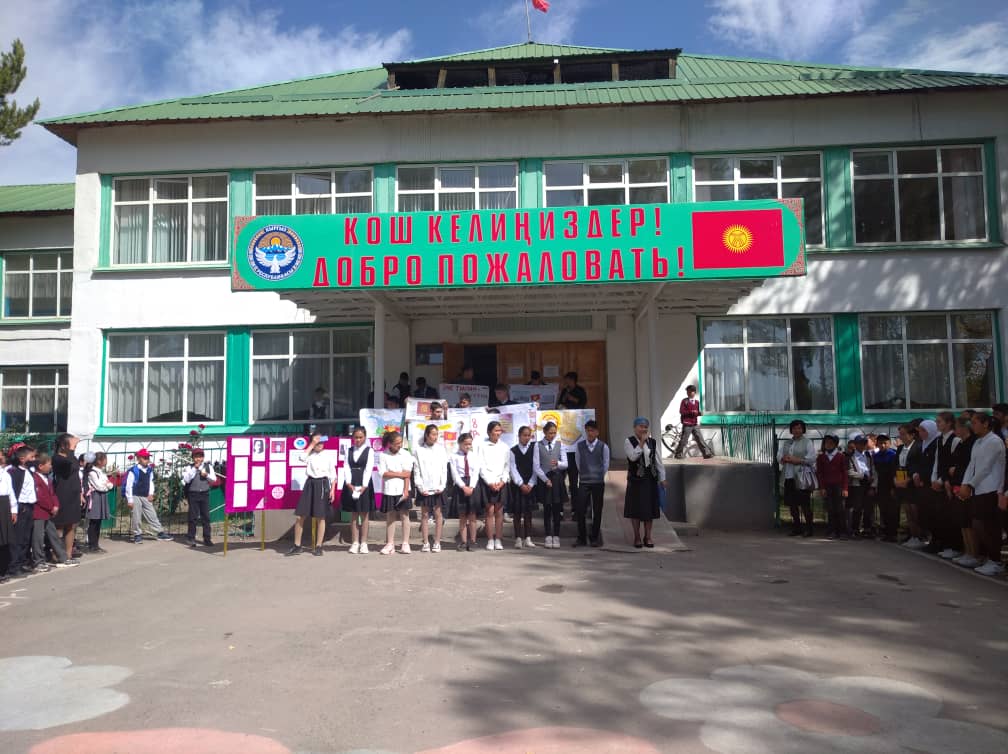 23-сентябрь Мамлекеттик тил кʏнʏ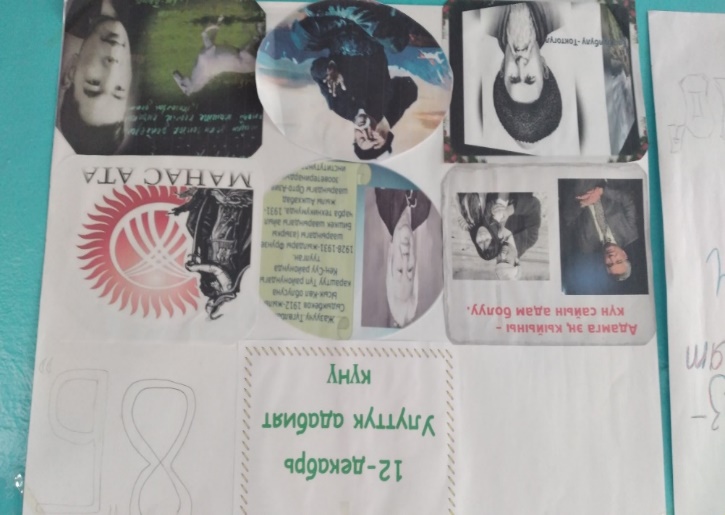 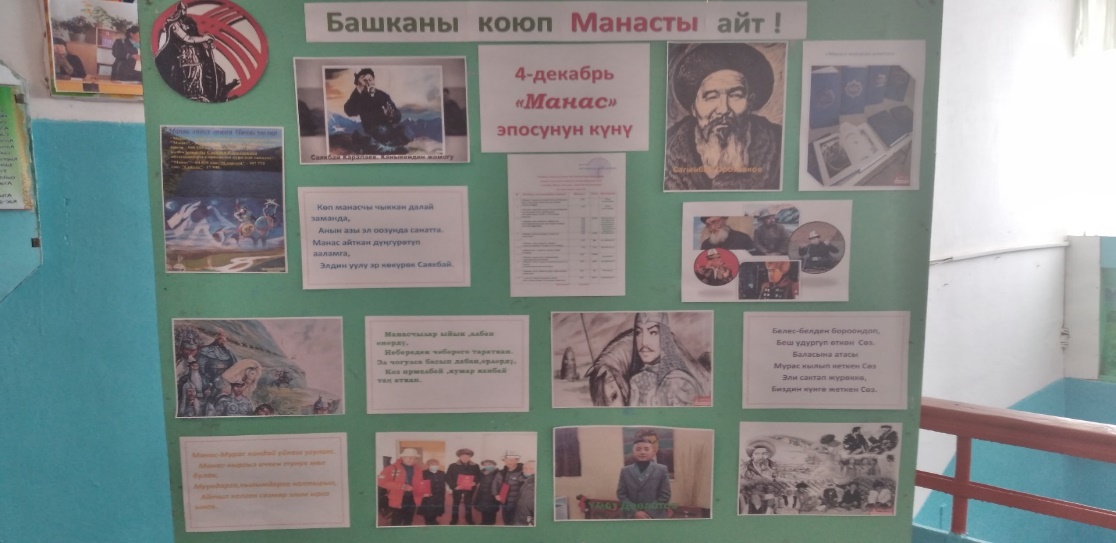 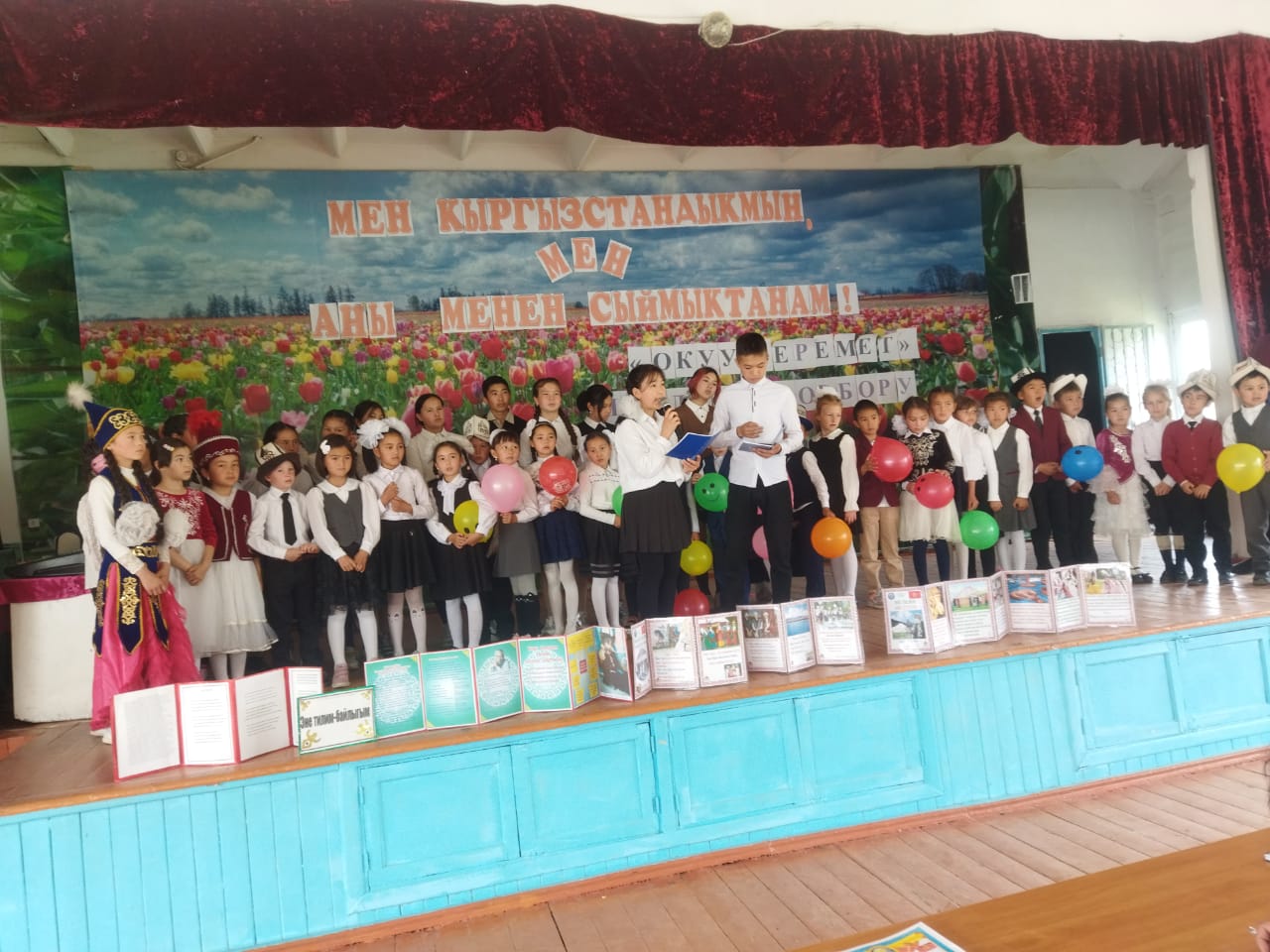 Кɵркɵм окуу боюнча башталгыч окутуу орус класстары боюнча кароо сынак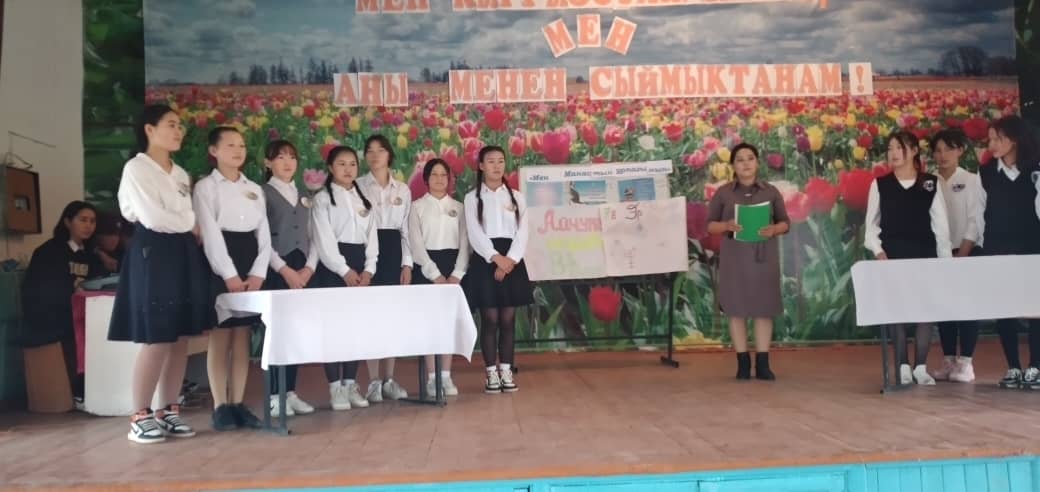 Манас таануу интеллектуалдык кароо сынак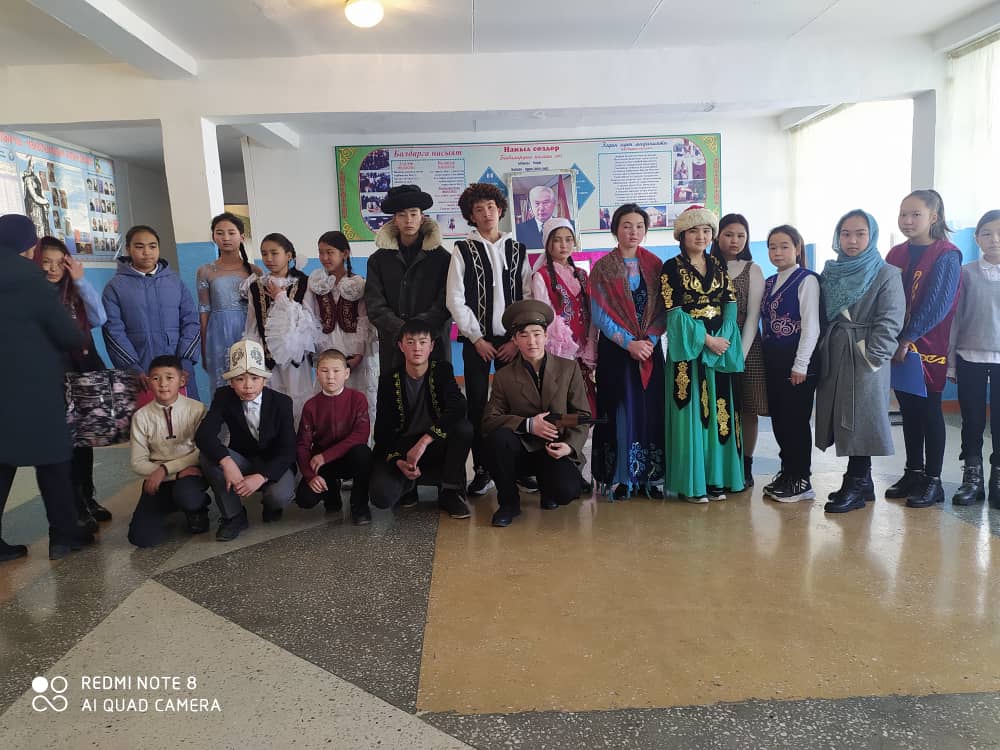 Ч.Айтматовдун чыгармаларынан ʏзʏндʏлɵрдʏ сахналаштыруу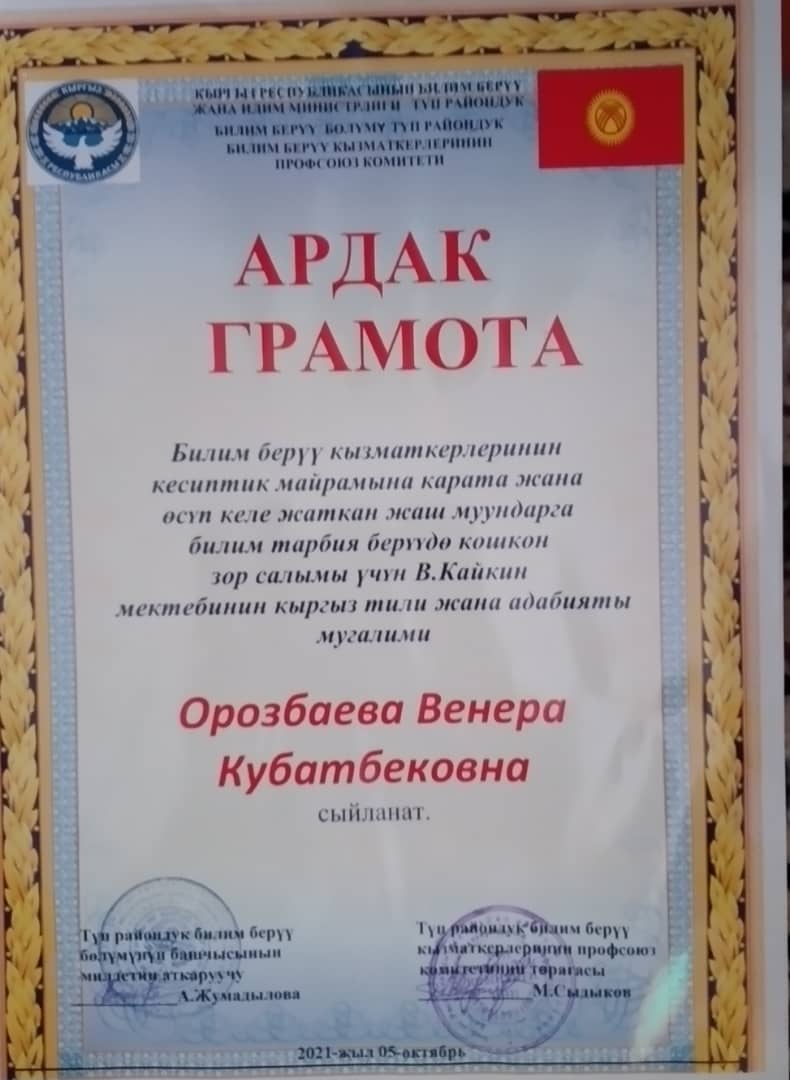 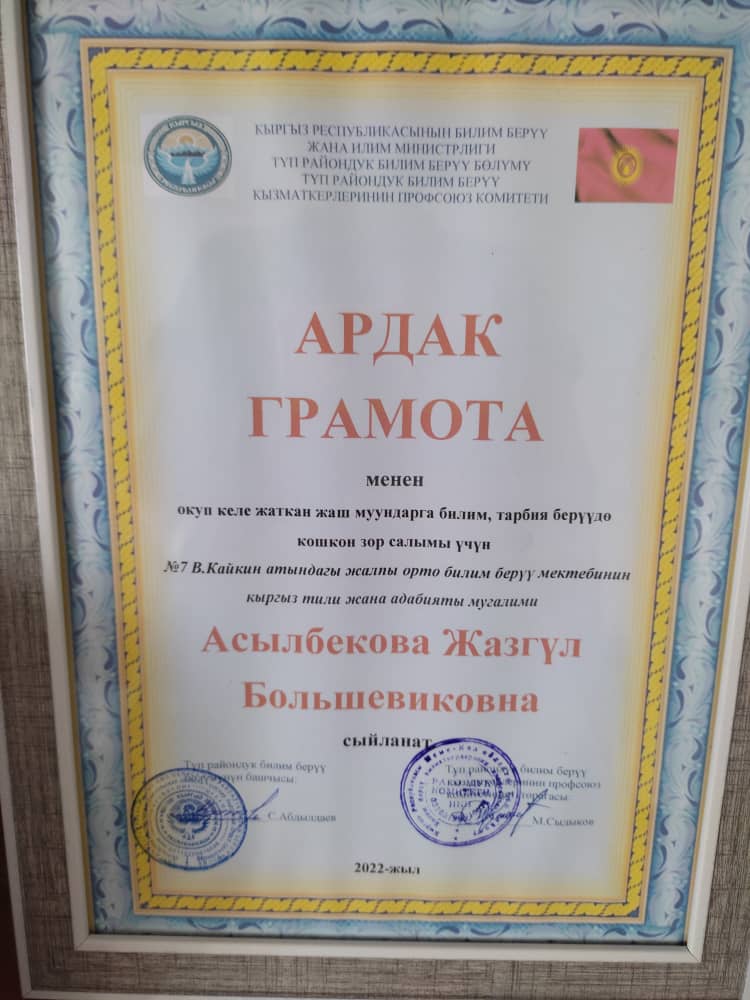 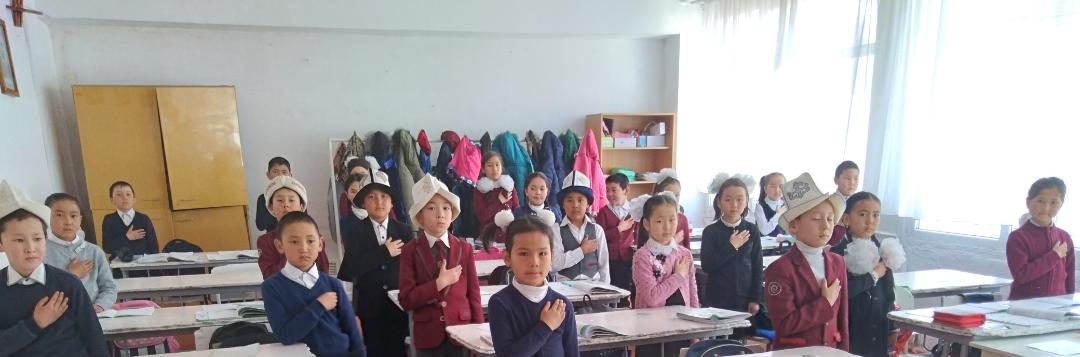 Ак калпак кʏнʏ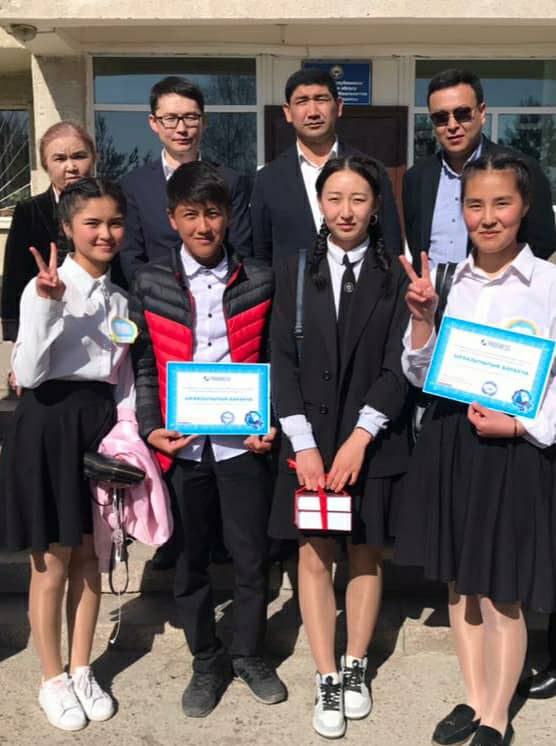 Манас таануу райондук интеллектуалдык кароо - сынагында№Иш-чаранын аталышыМɵɵнɵтʏЖооптуулар1Орус класстары ʏчʏн мамлекеттик тилди ʏйрɵтʏʏ боюнча «Кыргыз тилин ʏйрɵнɵбʏз» аттуу акы тɵлɵнбɵгɵн ийримдерди уюштуруу30.04Орозбаева В.Мамиева Д.2Кыргыз тилинин маданиятын,адабиятын даңазалоо боюнча орус класстарында жат жазууларды жаздыруу29.0417.053.06УБнин мугалимдери3«Тил- ынтымактын ɵзɵгʏ» ж.б. темалардаорус класстарынын окуучулары арасында кɵркɵм окуу  кароо-сынактарын уюштуруу11.052.06Алымбекова Р.Идирисханова А.4Кыргыз тилинин маданиятын,адабиятын даңазалоо максатында коомдук уюмдардын катышуусу  жана атактуу инсандар  менен жолугушуу кечелерин уюштуруу12.0526.05Асылбекова ЖДыйканбаева А.5Мамлекеттик тил боюнча жаңы форматта сынактарды иштеп чыгуу жана ɵткɵрʏʏ18.0531.05Дюшебекова Ж.Сулайманова Ж.№Ɵтүлүүчү иш-чаралардын мазмунуМѳѳнѳтүКлассЖооптуулар1 1.Тил күнүнѳ карата бурч уюштуруу2.Мектеп алдында тизим ѳткѳрүү23.09УБнин мугалимдериОрозбаева В.2«Эне тилим ,менин дилим» дубал газеталардын сынагы         20.09  5-11клУБнинмугалимдериКласс жетекчилер3«Дил бермети –тил» окутуу орус тилиндɵ жʏргʏзʏлгɵн класстар арасында кѳркѳм окуу сынагы        22.091-11клУБнин мугалимдери4Мамлекеттик тил күнүнүн 33 жылдыгына арналган  тарбиялык сабактарды ѳткѳрүү22.0923.093-11клКласс жетекчилер5«Манастын тили- кыргыз тил» жаш манасчылардын  фестивалын ɵткɵрʏʏ«Манас таануу» интеллектуалдык кароо-сынагын уюштуруу        27.09       21.095-11клУБнин мугалимдериАлымбекова РДюшебекова Ж6Мамлекеттик тилди жеңил окутууга ,үйрөтүүгө, сабаттуулукту көтөрүүгө багытталган онлайн сабактарды өткөрүү жана соцтармактар аркылуу жайылтуу.    Дайыма3-11клУБнин мугалимдери7«Кыргыз тили кимге керек?» дебат ѳткѳрүү        19.0910-11клСулайманова Ж8«Мыкты баяндамачы» республикалык акциясына карата даярдыктарды көрүү.    Дайыма  УБнин мугалимдери9«Кыргыз тилим бар болсун!»  Сармерден оюнун уюштуруу          28.095-6клМамиева Д.10«Кыргыз тилинин азыркы абалы жана келечеги» Дилбаяндар сынагы          20.098-11клУБнин мугалимдери«Кыргызча таза сүйлөйбүз »  аталышындагы маданий интеллектуалдык иш чараларды  жеткинчек балдардын арасында  бир айлык уюштуруу жана ар бир иш чараларды ютуб каналына жүктөө менен мыктыларды аныктооСентябрь Октябрь айыБашталгы класстын,МЧББ мугалимдери11«Эне тилсиз укмак белем Манасты,Эне тилсиз укмак белем санатты» темасында районубуздун кɵрʏнʏктʏʏ инсандары менен жолугушуу ɵткɵрʏʏ          29.09Идирисханова А12«Улук болсом –тилим менен улукмун,улут болсом –тилим менен улутмун » аталышындагы жогорку класстардын арасында флешмобдорду уюштуруу         10.109-10-11Асылбекова Ж13Мамлекеттик тил күнүнүн айлыгына карата сурамжылоо жүргүзүү (3-5 мүнөттүк видеотʏрмɵк)         13.107-8клОрозбаева В14Мамлекеттик иш кагаздарды кыргыз тилинде сабаттуу жазууга көнүктүрүү боюнча ата энелер менен бирдикте  конференция  уюштуруу.         7.107клДыйканбаева А15Окуучуларды  ЖРТгө  жана  «PISA-2025» эл аралык изилдөөсүнө катышууга   жогорку деңгээлде даярдык көрүү     Дайыма5-11УБнин мугалимдери№Ɵтүлүүчү иш-чаралардын мазмунуМѳѳнѳтүКлассЖооптуулар1«Манас» эпосунун күнүн белгилѳѳ боюнча бурч уюштуруу жана мектеп ичинде тизим ѳткѳрүү             3.12УБнин мугалимдери2«Манас» эпосунун күнүн белгилѳѳ боюнча иллюстрациялык түшүндүрмѳ материалдарды,дубал газеталарды даярдоо               4.12УБнин  мугалимдери3«Манас» эпосу боюнча тарбиялык сааттарды,класстык сааттарды ѳткѳрүү(онлайн,оффлайн)                        5.12                        5.12                        7.12                        7.12                        8.12                        8.12                        9.125-11клКартайганова ЗАлымбекова РАсылбекова ЖДыйканбаева АОрозбаева В    Дюшебекова ЖМамиева Д4«Манас» эпосун аткаруу сынагын уюштуруу              4.124-11клАлымбекова Р5«Манас» эпосу-кыргыз элинин энциклопедиясы тегерек стол ѳткѳрүү              5.129клАсылбекова  Ж6«Манастын 7 осуяты» талкуу-дебат ѳткѳрүү              7.1211клКартайганова З7«Манас» эпосундагы каармандар. видеороликтер сынагы           8.129-10клОрозбаева В8«Манас» эпосу- кыргыз маданятынын туу чокусу дилбаян,баяндама жаздыруу          8.125-9кл Дюшебекова Ж9«Манас» эпосу боюнча сүрѳт кѳргѳзмѳсүн уюштуруу         8.125клМамиева Д10 Атактуу манасчылардын манас айтуусунан аудио угузуу,видео кѳргѳзүү        9.125-9-11Дыйканбаева А№Ɵтүлүүчү иш-чаралардын мазмунуМѳѳнѳтүЖооптуулар1Мектеп алдында тизимде кыргыз тили жана адабияты декадасын жарыялоо17.10УБнин мугалимдери2«Мыкты кыргыз тили дептери» конкурсу 5-11кл 18.10   УБнинмугалимдери3«Эне тилим ,менин дилим»    5-8кл    дилбаяндар     9-11кл      буклет   1-4кл     сʏрɵттɵр сынагы19.10УБнинмугалимдери4Окутуу орус тилиндɵ жʏргʏзʏлгɵн класстар арасында кѳркѳм окуу сынагы20.10УБнин мугалимдери5«Манастын бала чагы» 5-класс21.10Сулайманова Ж6«Бɵбɵк сенин жомогуң»  3-кл24.10Алымбекова Р.7«Манас таануу» интеллектуалдык кароо-сынагын  8-кл25.10Дюшебекова Ж8«Эне тил болбосо ,аты аталбайт улуттун»25.10Асылбекова Ж9«Кылымдарды карыткан кыргыз тили»  7-класстар арасында таймаш26.10Дыйканбаева АОрозбаева В.Касымбекова Г.10«Акыл ордо» интеллектуалдык оюну  9-10-кл26.10Идирисханова АМамиева Д.115-11-класстардын билим  сапатын текшерʏʏ (Тестирлɵɵ жʏргʏзʏʏ)27.10УБнин мугалимдери12Жыйынтыктоо 27.10УБнин мугалимдери№Аткарылуучу иштерМɵɵнɵтʏЖооптуу1Кыргыз тили жана адабияты УБнин 2020-2021-окуу жылына анализиБаш оонаОрозбаева В.К22021-2022- окуу жылына карата УБнин максаттары жана милдеттери менен тааныштырууБаш оонаОрозбаева В.К3Август кенешмесин талкулооБаш оонаУБнин мугалимдери4Ар кандай маселелерБаш оонаУБнин мугалимдери№Аткарылуучу иштерМɵɵнɵтʏЖооптуу15-11-класстын окуучуларын кыргыз тили жана адабияты сабагынан мектеп аралык олимпиадага даярдоо графигин түзүүАяк оонаУБнин мугалимдериОрозбаева В.К2Мамлекеттик тил кʏнʏнɵ карата ɵткɵрʏлʏʏчʏ иш  чараларАяк оонаУБнин мугалимдери3Предмет боюнча тʏзʏлгɵн ийримдердин иш мерчемдерин тʏзʏʏАяк оонаУБнин мугалимдери4Дифференциалдык  окутуунун ыкмаларыАяк оонаАсылбекова Ж.Б.№Аткарылуучу иштерМɵɵнɵтʏЖооптуу1Мектеп ичинде кыргыз тили жана адабиятынан жʏргʏзʏлгɵн олимпиаданын жыйынтыгын талкулооТогуздунайыУБнин мугалимдери2Жɵндɵмдʏʏ жана мугалимдин жардамына муктаж окуучулар менен иштɵɵнʏн иш мерчемин тʏзʏʏТогуздунайыУБнин мугалимдери3ЖРТга жана олимпиадага мугалимдер бирдикте даярдоо,Тапшырмалардын тʏрʏ менен иштɵɵ.Тʏзʏлгɵн мерчемдин натыйжалуулугун талкулооТогуздунайыУБнин мугалимдери4Кошумча буйруктар«Мыкты видеосабак» сынагын уюштурууТогуздунайыУБнин мугалимдери№Аткарылуучу иштерМɵɵнɵтʏЖооптуу1Мамлекеттик тилдин ʏч айлыгынын жыйынтыгын талкулооЖетининайыУБнин мугалимдери2Окутуунун жаны ыкмаларын сабакта колдонуу.Ачык сабактардын графигин тʏзʏʏ.Мастер класс ɵткɵрʏʏЖетининайыОрозбаева В.КИдирисханова А.Н3«Сабактын максатын окуучунун позициясынан коюу»  Семинар тренингЖетининайыДыйканбаева А.А.Касымбекова     Г.С.4Ар кандай маселелерЖетининайыУБнин мугалимдери№Аткарылуучу иштерМɵɵнɵтʏЖооптуу1«Манас» эпосунун ʏчилтигинин кʏнʏн белгилɵɵ«Алп жазуучу Айтматов» диспутКыргыз адабият кʏнʏБештинайыСулайманова Ж.С.Алымбекова Р.Б.2«Мугалим кантип фаслитатор болот?»тегерек столБештинайыИдирисханова А.Н.39-11-класстар арасында билим сапатынын анализиБештинайыДюшебекова Ж.Д.4Ар кандай маселелерБештинайыУБнин мугалимдери№Аткарылуучу иштерМɵɵнɵтʏЖооптуу15-11-класстар арасында билим сапатынын анализиYчтʏнайыМамиева Д.Ч.2«Окутуунун жаны багыттары» семинар тренингYчтʏнайыСулайманова Ж.С.Касымбекова Г.С.3Райондук олимпиаданын жыйынтыгын талкулоо.Кɵйгɵйлɵрдʏ аныктооYчтʏнайыУБнин мугалимдери 4Ар кандай маселелерYчтʏнайыУБнин мугалимдери№Аткарылуучу иштерМɵɵнɵтʏЖооптуу1Окуучуларды ЖРТга даярдоо тажрыйбаларды жайылтууБирдинайыДюшебекова ЖАлымбекова Р2«Эл аралык эне тил күнүнɵ» карата иш-чараларды уюштурууБирдинайыУБнин мугалимдери3Мугалимдердин кесиптик компетенттүүлүгүн кɵтɵрүү(тажрыйба алмашуу)БирдинайыДыйканбаева А.А4Ар кандай маселелерБирдинайыУБнин мугалимдери№Аткарылуучу иштерМɵɵнɵтʏЖооптуу1Ийрим иштеринин жыйынтыгына анализ жүргүзүүЖалган куранМамиева Д.Ч.Орозбаева В.К24-5,7-8 класстарынан тест алуу(окуп түшүнүү боюнча)Жалган куранУБнин мугалимдери3Ар кандай маселелерЖалган куранУБнин мугалимдери№Аткарылуучу иштерМɵɵнɵтʏЖооптуу15-6-класстарда предметтик стандарттын негизинде ачык сабактарды ɵткɵрүү Чын куранАсылбекова Ж.Б.22-4,5-6-класстарда билим сапатынын мониторингиЧын куранУБнин мугалимдери3Ар кандай маселелерЧын куранУБнин мугалимдери№Аткарылуучу иштерМɵɵнɵтʏЖооптуу19-11-класстарды мамлекеттик экзаменге даярдоо БугуУБнин мугалимдери2ЖРТга даярдоонун жыйынтыгына анализ жүргүзүүБугуУБнин мугалимдери3Эн мыкты кыргыз тилчи мугалимин аныктоо(аткарылган иш-чаралар жана иш кагазынын сапаты боюнча)БугуУБнин мугалимдери№Аткарылуучу иштерМɵɵнɵтʏЖооптуу1УБнин жыйынтык анализи.SWOT анализ КулжаОрозбаева В.К22023-2024-окуужылына максаттарды жана милдеттерди кабыл алууКулжаОрозбаева В.ККыргыз тилиКыргыз тилиКыргыз адабиятыКыргыз адабиятыклассы%классы%5- класстар405-класстар446-класстар386-класстар437-класстар367-класстар378-класстар378-класстар419-класстар429-класстар3910-класстар3110-класстар3111-класстар4511-класстар47,1